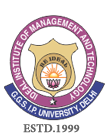 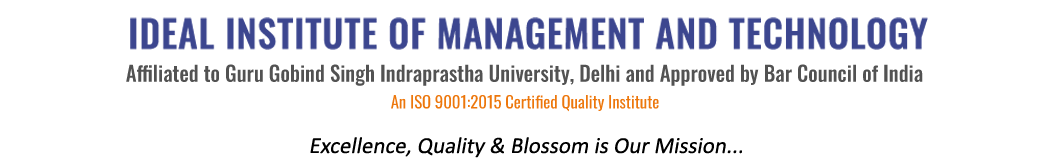       16 X, Karkardooma Institutional Area, (Near Telephone Exchange)
Delhi-110092+91 (11) 22372639, 22375961,http://idealinstitute.edu.inSession 2013-2014-2015-2016-2017-2018“INDUSTRIAL VISITS” (1st Shift)Average percentage of student’s benefited by vocational Education and Training During 2013-2018“INDUSTRIAL VISIT 2nd Shift)S.NO.NAMES OF THE INDUSTRYYEARNo Of Students Attended VET1MOTHER DAIRY20 , 21 Sep 201340+40=802VARUN BEVERAGES23 Aug 2014403YAMAHA  MOTORS, GREATER NOIDA21-4-15404PARLE G25-08-15425ANMOL26-08-15 476ANMOL27-08-15477ORIENT BELL4-10-15378MOTHER DAIRY20-10-15 319MOTHER DAIRY, PATPARGANJ30-10-153110YAKULT, SONEPAT26-03-164511BISLERI, SAHIBABAD23-02-165812SRINATH JI ISPAT23-02-165013VAROC, JAIPUR19-03-164014ICD DELHI06-09-164315HONDA, MANESAR08-10-164016NDTV, DELHI21-10-20161517DOORDARSHAN, DELHI06-02-174518ICD ATTARI, AMRITSAR14-03-17 , 15-03-174119NSIC, OKHLA, DELHI29-08-174020MOON BEVERAGES26-09-173921REVA TRANSMISSION, FARIDABAD, HARYANA24-01-184022NITIN SPINNERS, BHILWADA, MEWAR12 -3-1841S.NO.NAMES OF THE INDUSTRYYEARNo Of Students Attended VET1PARLE INDUSTRY 24-8- 2015 422HINDWARE INDUSTRY 25th- 26th August’ 2015 38, 42        3HELIOS PHARMACEUTICALS(BADDI)6th- 7th November’ 201520           4MOTHER DAIRY16th- 17th November’ 201535,405BIG BASKET24-2- 2016316AMAR UJALA14-3-2016317HERO MOTOCORP19-8-2016428SOMANY TILES8-9-2016319MARUTI SUZUKI23-9-20163110RELAXO27 -2- 20173511PPAP22nd - 23st March’ 20172912IMPERIAL MALT19 -8-20174013IL & FS ENVIRONMENT INFRASTRUCTURE & SERVICES LTD28 -9-20173014ALLIED NIPPON LIMITED27 -10-20174015KAJARIA CERAMICS18 -1-20184016UNIMAX SWITCH GEAR20 -2- 201842